GARA PER SERVIZI DI ASSISTENZA E MANUTENZIONE DEL SISTEMA GESTIONALE CONTABILE PER CONSIPDOCUMENTO DI CONSULTAZIONE DEL MERCATOQUESTIONARIODa inviare a mezzo mail all’indirizzo:ictconsip@postacert.consip.itRoma, 17/01/2022Premessa	Il presente documento di consultazione del mercato, in coerenza con quanto indicato nelle Linee Guida n. 14 dell’ANAC recanti “Indicazioni sulle consultazioni preliminari di mercato”, ha l’obiettivo di: garantire la massima pubblicità alle iniziative per assicurare la più ampia diffusione delle informazioni; ottenere la più proficua partecipazione da parte dei soggetti interessati;pubblicizzare al meglio le caratteristiche qualitative e tecniche dei beni e servizi oggetto di analisi;ricevere, da parte dei soggetti interessati, osservazioni e suggerimenti per una più compiuta conoscenza del mercato.In merito alla presente consultazione Vi preghiamo di fornire il Vostro contributo a titolo gratuito - previa presa visione dell’informativa sul trattamento dei dati personali sotto riportata - compilando il presente questionario e inviandolo entro 30 giorni solari dalla data odierna all’indirizzo PEC  ictconsip@postacert.consip.it.	Tutte le informazioni da Voi fornite con il presente documento saranno utilizzate ai soli fini dello sviluppo dell’iniziativa in oggetto e non dovranno anticipare specifiche quotazioni afferenti al prodotto/servizio/opera oggetto della presente consultazione salva diversa indicazione presente di seguito nel questionario.Vi preghiamo di indicare se i Vostri contributi contengano informazioni e/o dati protetti da diritti di privativa o comunque rilevatori di segreti aziendali, commerciali o industriali, nonché ogni altra informazione riservata utile a ricostruire la Vostra posizione nel mercato e/o la Vostra competenza nel campo di attività di cui alla consultazione. Vi chiediamo altresì di precisare, in vista dell’eventuale accesso da parte di altri operatori economici agli esiti della presente consultazione, se la divulgazione di quanto contenuto nei Vostri contributi dovrà avvenire in forma anonima.  Consip S.p.A. si riserva altresì la facoltà di interrompere, modificare, prorogare o sospendere la presente procedura provvedendo, su richiesta dei soggetti intervenuti, alla restituzione della documentazione eventualmente depositata senza che ciò possa costituire, in alcun modo, diritto o pretesa a qualsivoglia risarcimento o indennizzo.Dati aziendaInformativa sul trattamento dei dati personaliAi sensi dell'art. 13 del Regolamento europeo 2016/679 relativo alla protezione delle persone fisiche con riguardo al trattamento dei dati personali (nel seguito anche “Regolamento UE”), Vi informiamo che la raccolta ed il trattamento dei dati personali (d’ora in poi anche solo “Dati”) da Voi forniti sono effettuati al fine di consentire la Vostra partecipazione  all’ attività di consultazione del mercato sopradetta, nell’ambito della quale, a titolo esemplificativo, rientrano la definizione della strategia di acquisto della merceologia, le ricerche di mercato nello specifico settore merceologico, le analisi economiche e statistiche.Il trattamento dei Dati per le anzidette finalità, improntato alla massima riservatezza e sicurezza nel rispetto della normativa nazionale e comunitaria vigente in materia di protezione dei dati personali, avrà luogo con modalità sia informatiche, sia cartacee.Il conferimento di Dati alla Consip S.p.A. è facoltativo; l'eventuale rifiuto di fornire gli stessi comporta l'impossibilità di acquisire da parte Vostra, le informazioni per una più compiuta conoscenza del mercato relativamente alla Vostra azienda.I Dati saranno conservati in archivi informatici e cartacei per un periodo di tempo non superiore a quello necessario agli scopi per i quali sono stati raccolti o successivamente trattati, conformemente a quanto previsto dagli obblighi di legge.All’interessato vengono riconosciuti i diritti di cui agli artt. da 15 a 23 del Regolamento UE. In particolare, l’interessato ha il diritto di: i) revocare, in qualsiasi momento, il consenso; ii) ottenere la conferma che sia o meno in corso un trattamento di dati personali che lo riguardano, nonché l’accesso ai propri dati personali per conoscere la finalità del trattamento, la categoria di dati trattati, i destinatari o le categorie di destinatari cui i dati sono o saranno comunicati, il periodo di conservazione degli stessi o i criteri utilizzati per determinare tale periodo; iii) il diritto di chiedere, e nel caso ottenere, la rettifica e, ove possibile, la cancellazione o, ancora, la limitazione del trattamento e, infine, può opporsi, per motivi legittimi, al loro trattamento; iv) il diritto alla portabilità dei dati che sarà applicabile nei limiti di cui all’art. 20 del regolamento UE. Se in caso di esercizio del diritto di accesso e dei diritti connessi previsti dagli artt. da 15 a 22 del Regolamento UE, la risposta all'istanza non perviene nei tempi indicati e/o non è soddisfacente, l'interessato potrà far valere i propri diritti innanzi all'autorità giudiziaria o rivolgendosi al Garante per la protezione dei dati personali mediante apposito ricorso, reclamo o segnalazione.L’invio a Consip S.p.A. del Documento di Consultazione del mercato implica il consenso al trattamento dei Dati personali forniti.Titolare del trattamento dei dati è Consip S.p.A., con sede in Roma, Via Isonzo 19 D/E. Le richieste per l’esercizio dei diritti riconosciuti di cui agli artt. da 15 a 23 del regolamento UE, potranno essere avanzate al Responsabile della protezione dei dati  al seguente indirizzo di posta elettronica esercizio.diritti.privacy@consip.it.Breve descrizione dell’iniziativa Informazioni generaliL’attuale sistema gestionale/contabile utilizzato in Consip è basato sulla suite software Business CUBE Exellence di NTS Informatica che è stato oggetto di personalizzazioni ed integrazioni per venire incontro a specifiche esigenze di Consip.L’attuale fornitore è in possesso della partnership “Partner Integrator” e della certificazione “Certificazione Partner GOLD”.Le funzioni di contabilità generale e bilancio (ciclo attivo, passivo, bilancio, fiscale, tesoreria) sono state nel tempo opportunamente “arricchite” per consentire la gestione delle peculiarità di Consip come Ente di Diritto Pubblico. Attualmente il sistema è composto da due moduli «SIACC» e «BUSINESS CUBE» basati sulla personalizzazione della suite Business CUBE Exellence.Le principali personalizzazioni e funzioni sviluppate per rispondere a tali specifiche esigenze della Consip, sono di seguito rappresentate:gestione console di interfaccia PCC;gestione anagrafica clienti;console fatture elettroniche passive e attive;società trasparente (e nello specifico si consente a CGB l’elaborazione dei dati utili ai fini della pubblicazione della rendicontazione della gestione finanziaria dei contratti e pagamenti beni e servizi);controllo fatture per la gestione delle quietanze di pagamento dei subappaltatori;gestione del patrimonio informatico aziendale;gestione transaction FEE;gestione Fee SPC (import dati e solleciti pagamento);gestione del ciclo di Rifatturazione (generale, costi pubblicazione…);gestione del ciclo di protocollazione;gestione ordini e impegni;gestione dei DURC e del rilascio delle ritenute a garanzia;gestione scadenzario ai fini del corretto computo dell’ITP e dell’attribuzione delle singole registrazioni Iva ai diversi disciplinari;gestione contabilità analitica per commesse (correlate a Siacc) ed elementi di costo comune direttamente acquisiti in Business in fase di registrazione fatture;stampe parametriche per controllo registrazioni Iva, anagrafica fornitori, categorie cespiti;console controllo FEP;verifica stato contratti al fine di svincolare le ritenute a garanzia;gestione fatture provvisorie;cruscotto contabilità;stampa Documenti e Allegati FEP;importazione automatica delle registrazioni in formato excel e txt;stampa analitica del conto economico per i vari sezionali attivi;gestione centri di costo in funzione dell’organigramma aziendale (associazione dei centri di costo con le divisioni attive) tra il sistema contabile e SIACC.Il sistema si inserisce in un contesto applicativo complesso, come rappresentato nell’esempio in figura sotto riportata, che lo vede integrato con diversi altri sistemi aziendali, ed in particolare:piattaforma dei Crediti Commerciali (PCC);gestione richieste d’acquisto;anagrafica fornitori;anagrafica contratti;anagrafica disciplinari:cruscotto ANAC per invio dati al SIMOG;gestione penali, garanzie ed escussioni;budget e forecasting;piano Acquisiti Integrato;molteplici altri sistemi interni (SIGEF, GSOS, Gestione Commissioni, P&C, SIC, Busta A, Pre stipula, Payroll, ecc).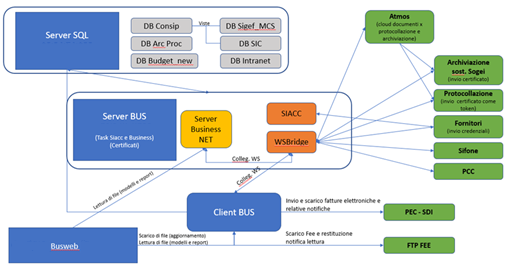 Descrizione dell’esigenzaConsip ha la necessità, in relazione al proprio sistema gestionale/contabile, di acquisire i seguenti servizi:Servizio di manutenzione evolutiva, manutenzione adeguativa, assistenza e manutenzione correttiva di software ad hoc. In questo ambito rientrano i seguenti servizi:Servizio di manutenzione evolutiva di software ad hoc;Servizio di parametrizzazione e personalizzazione di tutti i componenti software presenti in fornitura;Servizio di gestione applicativa e supporto utenti;Servizio di manutenzione adeguativa e correttiva inclusa parametrizzazione e personalizzazione;Servizio di assistenza da remoto e supporto specialistico.Servizio di manutenzione delle licenze del prodotto Business CUBE Exellence (consistenza attuale: 20 licenze, versione sr4 cu4) e successivi aggiornamenti. In questo ambito rientrano tutti i servizi di gestione e manutenzione delle licenze. I servizi comprendono la consegna dei prodotti realizzati e della relativa documentazione, nonché la manutenzione in garanzia di eventuali prodotti software realizzati per 12 (dodici) mesi dalla verifica positiva di conformità.Domande – Questionario Si chiede di riportare una breve descrizione dell’Azienda:forma sociale;classificazione impresa (start-up, micro, piccola, media, grande);settori di attività, core business;numero di dipendenti;CCNL applicato;altro…Risposta 1:Definire il posizionamento dell'azienda sul mercato dei prodotti indicati in oggetto di NTS Informatica (Produttore, distributore, rivenditore, system integrator).Risposta 2:ProduttoreDistributore di servizi Rivenditore di servizi System Integrator nell’ambito tecnologico descritto Altro (dettagliare cosa si intende per “Altro”)Dichiarare se la Vostra Azienda:sia autorizzata dal brand NTS Informatica al rinnovo della manutenzione descritta;sia in possesso di Partnership “Partner Integrator” con NTS Informatica;sia in possesso di “Certificazione Partner GOLD” con NTS Informatica.Per entrambe le richieste (ii) ed (iii) si chiede di indicare, in caso di risposta negativa, il tipo di partnership e di certificazione possedute.Risposta 3:Si chiede di indicare il fatturato annuo realizzato dall’Azienda, relativo all’ultimo triennio disponibile alla data di pubblicazione della presente consultazione di mercato, in relazione a quanto indicato nell’oggetto dell’iniziativa, specificando il fatturato suddiviso tra:  rivendita di licenze, realizzazione di software specifico, rinnovo dell’attività di manutenzione, ecc.).Risposta 4:Nel caso la Vostra Azienda sia in possesso di una partnership di tipo differente rispetto alla “Partner integrator”, descrivere le caratteristiche che definiscono la partnership e specificare se tale partnership limiti il numero e/o il tipo dei servizi che possono essere erogati, con particolare riferimento ai servizi oggetto della presente iniziativa.Risposta 5:Nel caso la Vostra Azienda sia in possesso di una certificazione di tipo differente rispetto alla “Certificazione Partner GOLD” specificare se tale certificazione limiti il numero e/o il tipo dei servizi che possono essere erogati, con particolare riferimento ai servizi oggetto della presente iniziativa.Risposta 6:Specificare se la fornitura e le attività oggetto dell’iniziativa, rientrano tra i servizi offerti dalla vostra azienda? Se la risposta fosse affermativa, specificare se in virtù di diritti esclusivi, accordi commerciali o altro e se tale attività viene eseguita direttamente dalla vostra azienda, eventualmente tramite subappaltatori o tramite la casa madre, in forza di contratti continuativi di cooperazione stipulati con la medesima (art. 105, comma 3, lett. c-bis, Dlgs 50/2016).Risposta 7:In relazione al perimetro dell’iniziativa, per facilitare il corretto dimensionamento dell’impegno economico, si chiede di indicare quali sono le condizioni di prezzo mediamente praticate dalla vostra impresa (eventuali prezzi di listino e tipologia di sconti praticati per la manutenzione) per la fornitura ed i servizi precedentemente descritti: manutenzione delle licenze della suite «Business Cube» (consistenza attuale: 20 licenze, versione sr4 cu4) con indicazione se il prezzo si riferisce a costi mensili o annuali;manutenzione evolutiva, adeguativa, assistenza, supporto e manutenzione correttiva di software ad hoc (indicare per tale ambito le eventuali figure professionali ritenute necessarie con le condizioni di prezzo mediamente praticate e l’eventuale mix medio tipicamente impiegato in erogazione).Risposta 8: Si chiede di indicare se l’azienda è presente sul Mercato Elettronico della PA (MEPA) e/o sul Sistema Dinamico di Acquisizione (SDAPA). In caso affermativo, per quali categorie merceologiche è abilitata/ha richiesto abilitazione e per quali classi di ammissione?Risposta 9:Anche ai fini dell’art. 23, comma 16, penultimo periodo, del D. Lgs. n. 50/2016 (così come modificato dal D. Lgs. 56/2017), si chiede di precisare, con riferimento alle risorse di norma impiegate (con particolare riferimento alle eventuali figure di cui al punto ii. della domanda n.8), da parte della vostra azienda, nell’erogazione di servizi della medesima tipologia di quelli descritti nel presente documento:il contratto collettivo applicato, specificando il relativo settore merceologico e la tabella ministeriale di riferimento (ove presente);il/i livello/i di inquadramento;l’anzianità di servizio;le retribuzioni medie e/o (per esempio in caso di incarichi di lavoro autonomo a partita IVA) i compensi medi, corrisposti per ciascuna figura professionale.Risposta 10:Si chiede di indicare ulteriori elementi/informazioni che possano essere utili per lo sviluppo della presente iniziativa.Risposta 11:La Vostra azienda sarebbe interessata a partecipare alla gara in oggetto? Se la risposta fosse negativa, quali sono le motivazioni principali?  Risposta 12:AziendaIndirizzoNome e cognome del referenteRuolo in aziendaTelefonoFaxIndirizzo e-mailData compilazione del questionarioAnniAnniAnni____________Fatturato specifico medio complessivo (settore pubblico e settore privato)____€____€____€di cui Fatturato specifico medio nel solo settore pubblico ____€____€____€Suddivisione del fatturato:Firma operatore economico[Nome e Cognome]_____________________